السيرة الذاتيةالمعلومات الشخصية: 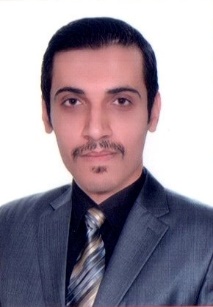 الاسم: سعد محمد حسن محمود العبيديالعنوان: العراق/ الموصلرقم الهاتف: 07705294646الايميل: saadmh@uomosul.edu.iqمكان العمل: جامعة الموصل/ كلية علوم البيئة وتقاناتها/ قسم علوم البيئةالحالة الزوجية: متزوج          عدد الاطفال: اثنانمعلومات التعليم والشهادات:بكالوريوس في العلوم البيئية من كلية علوم البيئة وتقاناتها/ جامعة الموصل في 2009.ماجستير في العلوم البيئية من كلية علوم البيئة وتقاناتها/ جامعة الموصل في 2020.عنوان رسالة الماجستير: تصنيع منظومة لامتزاز غاز الرادون المشع في مواقع منتخبة من جامعة الموصلالاختصاص العام: علوم بيئةالاختصاص الدقيق: علوم بيئيةالباحث العلمي (Google scholar): https://scholar.google.com/citations?view_op=new_profile&hl=enالبوابة البحثية (Researchgate): https://www.researchgate.net/profile/Saad_Hasan3  النشاطات والمهام العلمية:شهادة مشاركة في دورة (  Safety & Security Laboratories first)                        بتاريخ 20-10-2019.شهادة مشاركة في الدورة التطويرية ( Chemical Safety and Security Officer Training) بتاريخ (11-15) -9-2019.شهادة مشاركة في ورشة العمل ( مخاطر التلوث الصناعي في مدينة الموصل)                   بتاريخ (16-17) -12- 2018.شهادة مشاركة في الندورة العلمية (بيئة مدينة الموصل امانة في اعناقنا جميعاً)                   بتاريخ 14-5-2018.شهادة مشاركة في الدورة التطويرية ( المياه الجوفية)                                             بتاريخ (6-8) – 5- 2018.شهادة مشاركة في درورة ( سلامة اللغة العربية)                                                 بتاريخ (4-8) -3- 2018.شهادة مشاركة في دورة ( كفاءة الحاسوب)                                                      بتاريخ 5-3-2018.شهادة مشاركة في دورة ( كفاءة اللغة الانكليزية)                                                بتاريخ 14-2-2018.دورة تدريبية ( لمسؤولي المختبرات العلمية وامناء المخازن الكيمياوية )                           بتاريخ (21-23) -2 -2012.شهادة مشاركة في ورشة العمل (تنظيم وادارة المراجع العلمية باستخدام برنامج Mendeley)     بتاريخ 18-4-2020.شهادة مشاركة في الدورة التدربية (استخدام المنصات التعليمية الالكترونية)                       بتاريخ (8-10) -5- 2020.شهادة حضور في الورشة العلمية (الدراسات العليا بين الواقع والطموح)                           بتاريخ 18-9-2020. شهادة مشاركة في الورشة الالكترونية (اعادة التدوير)                                            بتاريخ 20-9-2020.اللجان والتكاليف:كتب الشكر والتقدير:مهارات شخصية:اللغة:العربية (لغة الام)الانكليزية (جيدة)المهارات:• ممتاز في الكمبيوتر واستخدام مايكروسوفت أوفيس وأنظمة إدارة البيانات الأخرى.• المرونة والقدرة على العمل تحت الضغط وإدارة الوقت والأولويات للعمل حتى المواعيد النهائية.• الاهتمام الدقيق بالتفاصيل.• مهارات تنظيمية متطورة.• الالتزام بالمواعيد واحترام القواعد والإجراءات.• القدرة على العمل كجزء من فريق وبشكل مستقل.• قادرة على العمل بشكل مستقل، مع الحد الأدنى من الإشراف وضغط جيد.• يجب أن تكون قادرة على الحفاظ على أعلى مستوى من السرية فيما يتعلق. المعلومات والبيانات المتعلقة بالعمل.• القدرة على تخصيص ومراجعة الأولويات للوفاء بالمواعيد النهائية.• القدرة على تحديد المشاكل والقرارات.اللجنةامر اللجنةرقم الامرالسنةلجنة المتابعة في الندوة العلمية بيئة مدينة الموصل امانة في اعناقناامر ادراي9/8/98619-4-2018لجنة جرد موجودات الكلية من الاثاث والاجهزةامر اداري9/13/7851-11-2017لجنة المشترياتامر اداري442 أ17-8-2017لجنة تنفذية للتهئية للمعرض الشامل الخاص بالكلية تزامنا مع احتفالات عيد الجامعةامر اداري3/13/60618-3-2014تكليف لغرض تهيئة وتنظيم مكتبة الكلية والقسمامر داخلي4/6/3310-3-2013لجنة الاشراف ومتابعة نقل الموجودات من قسم علوم البيئة الى البناية الجديدةامر داخلي9/13/15711-9-2012الجهة المانحةحسب الكتابالعدد التاريخكلية علوم البيئة وتقاناتهاالعميد9/10/138821-6-2018كلية علوم البيئة وتقاناتهاالعميد9/20/8855-5-2014كلية علوم البيئة وتقاناتهاالعميد9/20/6256-6-2013رئاسة جامعة الموصلرئيس الجامعة9/10/877029-7-2020وزراة التعليم العالي والبحث العلميوزير التعليم العالي2د2/53211/10/2020